V 6 – Die EisangelMaterialien:	Bindfaden,  Becherglas (100 mL)Chemikalien: 	            Kochsalz, EiswürfelDurchführung: 		In ein kleines Becherglas werden zwei Eiswürfel gegeben. Darauf wird ein Bindfaden gelegt. Nun wird Salz hinzugegeben und kurz gewartet. Beobachtung: 		Ein Eiswürfel lässt sich mit dem Bindfaden hochheben. Bei großzügiger Verwendung des Salzes und kleineren Eiswürfeln ist sogar ein Anheben des gesamten Becherglases möglich.Deutung: 		Das Kochsalz bringt das Eis zum Tauen auf Grund der Gefrierpunktserniedrigung durch das Kochsalz. Über dem Bindfaden gefriert das Eis aber wieder, weswegen man den Eiswürfel/das Becherglas schließlich anheben kannEntsorgung: 		Die Eis-Salz-Mischung kann in den Abguss gegeben werden.Literatur:  	Hecker, J., Der Kinder Brockhaus Experimente: Den Naturwissenschaften auf der Spur, 2. Auflage, 2010, S.14 f.GefahrenstoffeGefahrenstoffeGefahrenstoffeGefahrenstoffeGefahrenstoffeGefahrenstoffeGefahrenstoffeGefahrenstoffeGefahrenstoffeNatriumchloridNatriumchloridNatriumchlorid//////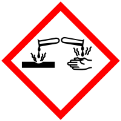 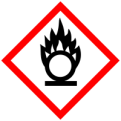 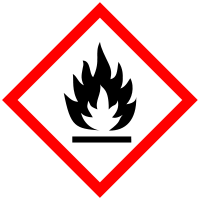 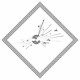 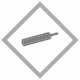 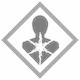 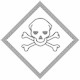 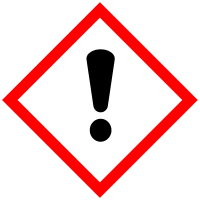 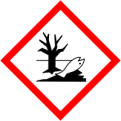 